1. Introducción:	Breve descripción de las actividades principales del municipio.OTORGA LOS SERVICIOS DE DISTRIBUCION DE AGUA POTABLE Y ALCANTARILLADO PARA LOS CIUDADANOS DE TANQUIAN DE ESCOBEDO S.L.P.2. Panorama Económico y Financiero:Se informará sobre las principales condiciones económico-financieras bajo las cuales el municipio estuvo operando; y las cuales influyeron en la toma de decisiones de la administración municipal.ESTA ADMINISTRACION SE RECIBIO EN REGULARES SITUASIONES ECONOMICAS CON  ADEUDO EN CUESTION SOCIAL Y DE INFRESTRUCTURA PARA LOS CIUDADANOS DEL MUNICIPIO, ES IMPORTANTE SEÑALAR QUE NO SE RECIBIERON ADEUDOS A PROVEEDORES Y BANCOS SI NO SE TUVIERON PENDIENTES DE  PAGOS DE IMPUESTOS QUE SI SE RETUVIERON PERO QUE NO FUERON ENTERADOS LAAS DEPENDENCIAS DE LA ADMINSTRACION PUBLICA FEDERAL Y DE LAS PROPIAS DEL ESTADO DE SAN LUIS POTOSI  UN GRAN PESO FINANCIERO EN LA DEUDA INTERNA QUE PADECE ESTE MUNICIPIO EN CUANTO ACCIONES DE DETERIODO Y AFECTACION DEL PATRIMONIO PROPIEDAD DEL MUNICIPIO.3. Autorización  e Historia:Se informará sobre:Fecha de creación del Municipio:EL MUNICIPIO DE TANQUIAN DE ESCOBEDO  FUE CREADO EL 29 DE OCTUBRE DE 1870Principales cambios en su estructura durante el ejercicio 2022.SE REALIZO REHABILITACIONES DE RED DE DRENAJES EN CALLES DE MORELOS INDEPENDENCIA ESTO BENEIFICIANDO A LOS HABITANTES DE NUETRO MUNICIPIO DE 01 DE ENERO A 31 DE DICIEMBRE DE 20224. Organización y Objeto Social:   DAR CUMPLIMIENTO A LOS REQUERIMIENTOS DE LA SOCIEDAD A TRAVEZ DE LOS MECANISMOS QUE SE PROPONEN PARA MEJORAR LAS CONDICIONES DE VIDA DE LOS HABITANTES DEL MUNICIPIO DE TANQUIAN DE ESCOBEDO, S.L.P. Y APLICAR UNA ADMINISTRACION CON PRINCIPIOS EN EL MANEJO DE LOS RECURSOS FINANCIEROS PROPIEDAD DE LOS CIUDADANOSSe informará sobre:Objeto social. DAR SERVICIO DE ABASTO SUFICIENTE DE AGUA POTABLE A LOS CIUDADANOS DE TANQUIAN DE ESCOBEDO, S.L.P.Principales actividades. PROCURAR CUMPLIR CON LAS ESPECTATIVAS DEL MUNICIPIO Y LAS PROMESAS Y COMPROMISOS ESTABLECIDOS PO EL C PRESIDENTE MUNICIPAL CON LOS CIUDADANOS RECUPERAR LINEAS DE CONDUCCION ESTABLECER MEDIDORES CON UNA MEDIDA DE APROVECHAR DEL BIEN COMUN QUE ES EL AGUA Y HACER CONCIENCIA EN LA POBLACION SOBRE EL PAGO DEL SERVICIO .Régimen Jurídico que le es aplicable. (Forma como está dado de alta el municipio ante la Secretaría de Hacienda y Crédito Público).    PERSONA MORAL NO CONTRIBUTENTE SOLO ES RETENEDOR DE IMPUSTOS COMO ISR DE SUELDOS Y SALARIOS  E ISR DE HONORARIOS Y ARRENDAMIENTOS SINEDO ESTAS LAS UNICAS OBLICASIONES FISCALESConsideraciones fiscales del municipio: obligaciones fiscales (revelar el tipo de contribuciones que esté obligado a pagar o retener). RETENER I.S.R. A LOS TRABAJADORES DEL MUNICIPIO A LOS SERVICIOS DE HONORARIOS Y DE ARRENDAMIENTO REALIZAR LOS PAGOS DE IMPUESTOS ESTATAL DE NOMINA APLICABLE Y REALIZAR PAGOS POR CONSEPTOS DE DESCARGAS Y TOMAS POR USO DE AGUAS NACIONALESFideicomisos, mandatos y análogos de los cuales es fideicomitente o fideicomisario.	5. Bases de Preparación de los Estados Financieros:Se informará sobre:Se ha observado la normatividad emitida por el CONAC y las disposiciones legales aplicables:	Si ( X )           No (    )Comentarios SE LLEVA LA CONTABILIDAD GUBERNAMENTAL COMO LO INDICA LA LEY GENERAL DE CONTABILIDA Y LOS ACURDOS DEL CONACLa normatividad aplicada para el reconocimiento, valuación y revelación de los diferentes rubros de la información financiera, así como las bases de medición utilizadas para la elaboración de los estados financieros; por ejemplo: costo histórico, valor de realización, valor razonable, valor de recuperación o cualquier otro método empleado y los criterios de aplicación de los mismos.____________________________________________________________________________Costo HistóricoPostulados básicos.____________________________________________________________________________Los establecidos por el CONACNormatividad supletoria. En caso de emplear varios grupos de normatividades (normatividades supletorias), deberá realizar la justificación razonable correspondiente, su alineación con los PBCG y a las características cualitativas asociadas descritas en el MCCG (documentos publicados en el Diario Oficial de la Federación, agosto 2009)._NO SE CONTEMPLA NUNGUNA NORMATIVIDAD SUPLETORIA_6. Políticas de Contabilidad Significativas:Se informará sobre:Actualización: se informará del método utilizado para la actualización del valor de los activos, pasivos y Hacienda Pública y/o patrimonio y las razones de dicha elección. Así como informar de la desconexión o reconexión inflacionaria:No se realizan ActualizacionesInformar sobre la realización de operaciones en el extranjero y de sus efectos en la información financiera gubernamental.    No AplicaMétodo de valuación de la inversión en acciones de Compañías subsidiarias no consolidadas y asociadas.    No AplicaSistema y método de valuación de inventarios y costo de lo vendido.    No AplicaBeneficios a empleados: revelar el cálculo de la reserva actuarial, valor presente de los ingresos esperados comparado con el valor presente de la estimación de gastos tanto de los beneficiarios actuales como futuros._no se cuenta con reserva actuarialProvisiones: objetivo de su creación, monto y plazo:____________________________________________________________________________ no se han creado provisionesReservas: objetivo de su creación, monto y plazo:No se han creado reservasCambios en políticas contables y corrección de errores junto con la revelación de los efectos que se tendrá en la información financiera del ente público, ya sea retrospectivos o prospectivos:_________no ha habido cambios en las políticas contablesReclasificaciones: Se deben revelar todos aquellos movimientos entre cuentas por efectos de cambios en los tipos de operaciones:_____no se realizaron reclasificaciones durante el ejercicioDepuración y cancelación de saldos:________________________________________________________________________________ No se presentaron en el ejercicio depuración y cancelación de saldos_____________________________________________________________________________7. Posición en Moneda Extranjera y Protección por Riesgo Cambiario:Se informará sobre:Activos en moneda extranjera.__No AplicaPasivos en moneda extranjera.__No AplicaPosición en moneda extranjera.__No AplicaTipo de cambio.__No AplicaEquivalente en moneda nacional.__No AplicaLo anterior se informará por cada tipo de moneda extranjera que se encuentre en los rubros de activo y pasivo.Adicionalmente, se informará sobre los métodos de protección de riesgo por variaciones en el tipo de cambio.____No Aplica8. Reporte Analítico del Activo:Debe mostrar la siguiente información:Vida útil o porcentajes de depreciación, deterioro o amortización utilizados en los diferentes tipos de activos:______No se registraron las depreciaciones en el ejercicioCambios en el porcentaje de depreciación o valor residual de los activos:_________________________________________________________________________________No se registraron las depreciaciones en el ejercicio_____Importe de los gastos capitalizados en el ejercicio, tanto financieros como de investigación y desarrollo:_____No se capitalizo Obra públicaRiesgos por tipo de cambio o tipo de interés de las inversiones financieras:_______No AplicaValor activado en el ejercicio de los bienes construidos por el municipio:_____No aplica.Otras circunstancias de carácter significativo que afecten el activo, tales como bienes en garantía, señalados en embargos, litigios, títulos de inversiones entregados en garantías, baja significativa del valor de inversiones financieras, etc.:_______No aplica.Desmantelamiento de activos, procedimientos, implicaciones, efectos contables:_____No aplica.Administración de activos; planeación con el objetivo de que el ente los utilice de manera más efectiva:Se analiza las necesidades requeridas de activos y en su caso si existe presupuesto se adquieren bajo una política de optimización en su usoAdicionalmente, se deben incluir las explicaciones de las principales variaciones en el activo, en cuadros comparativos como sigue:Inversiones en valores.No aplicaPatrimonio de Organismos descentralizados de Control Presupuestario Indirecto.No aplicaInversiones en empresas de participación mayoritaria.No aplicaInversiones en empresas de participación minoritaria.No aplicaPatrimonio de organismos descentralizados de control presupuestario directo, según corresponda.No aplica9. Fideicomisos, Mandatos y Análogos:Se deberá informar:a) Por ramo administrativo que los reporta:No aplicab) Enlistar los de mayor monto de disponibilidad, relacionando aquéllos que conforman el 80% de las disponibilidades:________ No aplica10. Reporte de la Recaudación:a) Análisis del comportamiento de la recaudación, de forma separada los ingresos locales de los federales: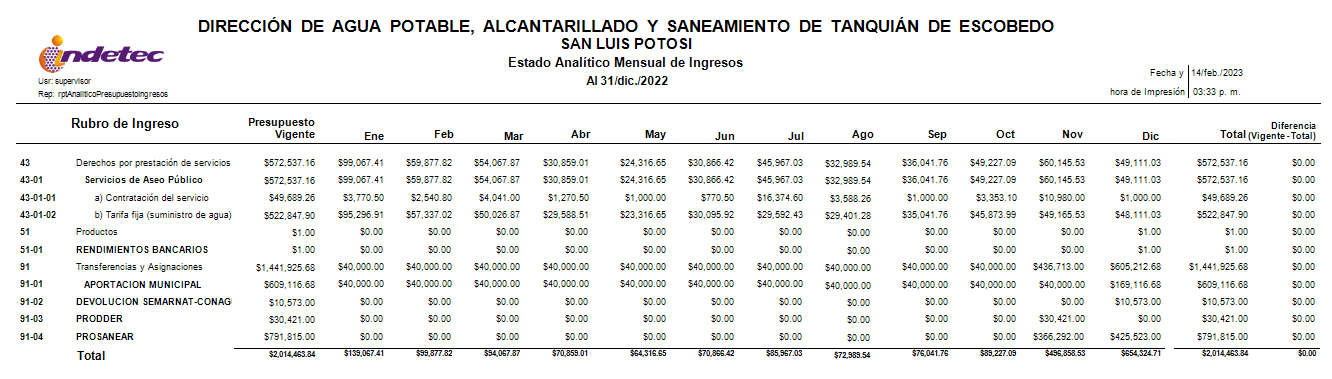 b) Proyección de la recaudación e ingresos en el mediano plazo:Se proyecta que la recaudación de los ingresos aumente en un 5% en comparación del años anterior11. Información sobre la Deuda y el Reporte Analítico de la Deuda:Se informará lo siguiente:Utilizar al menos los siguientes indicadores: deuda respecto al PIB y deuda respecto a la recaudación tomando, como mínimo, un período igual o menor a 5 años.Información de manera agrupada por tipo de valor gubernamental o instrumento financiero en la que se considere intereses, comisiones, tasa, perfil de vencimiento y otros gastos de la deuda.12. Calificaciones otorgadas:Informar, tanto del municipio como cualquier transacción realizada, que haya sido sujeta a una calificación crediticia:No aplica13. Proceso de Mejora:Se informará de:Principales Políticas de control interno:SE INICIO ESTA ADMINISTRACION CON INSTAURACION DE CONTROLES INTERNOS COMO MANEJO ADECUADO DE LAS ADQUISICIONES DE BIENES Y SERVICIOS, CONTROL INTERNO EN LA FORMA DE PAGO AL PERSONAL DE CARÁCTER PERMANENTE SE LLEVA EL CONTROL INTERNO PARA LA RECAUDACION DE INGRESOS PROPIOS DEL ORGANISMO.Medidas de desempeño financiero, metas y alcance:NO APLICA14. Información por Segmentos:Cuando se considere necesario se podrá revelar la información financiera de manera segmentada debido a la diversidad de las actividades y operaciones que realiza el municipio, ya que la misma proporciona información acerca de las diferentes actividades operativas en las cuales participa, de los productos o servicios que maneja, de las diferentes áreas geográficas, de los grupos homogéneos con el objetivo de entender el desempeño del ente, evaluar mejor los riesgos y beneficios del mismo; y entenderlo como un todo y sus partes integrantes.Consecuentemente, esta información contribuye al análisis más preciso de la situación financiera, grados y fuentes de riesgo y crecimiento potencial de negocio.15. Eventos Posteriores al Cierre:El municipio informará el efecto en sus estados financieros de aquellos hechos ocurridos en el período posterior al que informa, que proporcionan mayor evidencia sobre eventos que le afecten  económicamente y que no se conocían a la fecha de cierre.
16. Partes Relacionadas:Se debe establecer por escrito que no existen partes relacionadas que pudieran ejercer influencia significativa sobre la toma de decisiones financieras y operativas:No aplica17. Responsabilidad sobre la presentación razonable de los Estados Financieros:La Información Contable deberá estar firmada en cada página de la misma e incluir al final la siguiente leyenda: “Bajo protesta de decir verdad declaramos que los Estados Financieros y sus notas, son razonablemente correctos y son responsabilidad del emisor”. Lo anterior, no será aplicable para la información contable consolidada.Bajo protesta de decir verdad declaramos que los Estados Financieros y sus notas, son razonablemente correctos y son responsabilidad del emisorNotas: Las Notas de Gestión Administrativa son de texto libre, debiendo ajustarse al Manual de Contabilidad Gubernamental emitido por el CONAC. Las Notas de Gestión Administrativa se deberán llenar en todos sus apartados, en caso de que no se tenga información por presentar en alguno de ellos se tendrá que incluir la leyenda «No aplica» en cada uno.